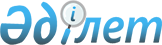 О присвоении наименований безымянным улицам населенных пунктов в сельском округе КызылкияРешение акима сельского округа Кызылкия Казыгуртского района Южно-Казахстанской области от 5 февраля 2018 года № 8. Зарегистрировано Департаментом юстиции Южно-Казахстанской области 8 февраля 2018 года № 4446
      В соответствии с подпунктом 4) статьи 14 Закона Республики Казахстан от 8 декабря 1993 года "Об административно-территориальном устройстве Республики Казахстан" и на основании заключения Южно-Казахстанской областной ономастической комиссии от 22 декабря 2017 года исполняющий обязанности акима сельского округа Кызылкия РЕШИЛ:
      1. Присвоить улицам наименований безымянным улицам населенных пунктов в сельском округе Кызылкия следующие наименования:
      1) улице без названия в селе Кызылкия сельского округа Кызылкия –наименование Актилек;
      2) улице без названия в селе Айнатас сельского округа Кызылкия –наименование Несибе;
      3) улице без названия в селе Айнатас сельского округа Кызылкия –наименование Атаконыс;
      4) улице без названия в селе Айнатас сельского округа Кызылкия –наименование Наурыз;
      5) улице без названия в селе Айнатас сельского округа Кызылкия –наименование Мадениет;
      6) улице без названия в селе Айнатас сельского округа Кызылкия –наименование Женис;
      7) улице без названия в селе Айнатас сельского округа Кызылкия –наименование Нурлыжол;
      8) улице без названия в селе Айнатас сельского округа Кызылкия –наименование Кутмекен;
      9) улице без названия в селе Айнатас сельского округа Кызылкия –наименование Ыкылас;
      10) улице без названия в селе Айнатас сельского округа Кызылкия –наименование Изгилик;
      11) улице без названия в селе Айнатас сельского округа Кызылкия –наименование Акниет;
      12) улице без названия в селе Айнатас сельского округа Кызылкия –наименование Баянды;
      13) улице без названия в селе Айнатас сельского округа Кызылкия –наименование Жагажай;
      2. Коммунальному государственному учреждению "Аппарат акима сельского округа Кызылкия Казыгуртского районного акимата" в установленном законодательством Республики Казахстан порядке обеспечить:
      1) государственную регистрацию настоящего решения в территориальном органе юстиции;
      2) в течение десяти календарных дней со дня государственной регистрации настоящего решение акима, направление его копии в бумажном и электронном виде на казахском и русском языках в Республиканское государственное предприятие на праве хозяйственного ведения, "Республиканскии центр правовой информации" для официального опубликования и включения в Эталонный контрольный банк нормативных правовых актов Республики Казахстан;
      3) в течение десяти календарных дней после государственной регистрации настоящего решения направление его копии на официальное опубликование в периодические печатные издания, распространяемых на территории Казыгуртского района;
      4) размещение настоящего решения на интернет-ресурсе акимата Казыгуртского района после его официального опубликования.
      3. Контроль за исполнением настоящего решения оставляю за собой.
      4. Настоящее решение вводится в действие по истечении десяти календарных дней после дня его первого официального опубликования.
					© 2012. РГП на ПХВ «Институт законодательства и правовой информации Республики Казахстан» Министерства юстиции Республики Казахстан
				
      Исполняющии обязанности

      Акима сельского округа

А. Нусенов
